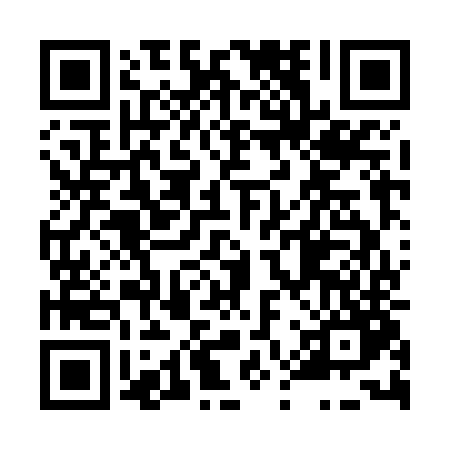 Prayer times for Bazantov, Czech RepublicMon 1 Apr 2024 - Tue 30 Apr 2024High Latitude Method: Angle Based RulePrayer Calculation Method: Muslim World LeagueAsar Calculation Method: HanafiPrayer times provided by https://www.salahtimes.comDateDayFajrSunriseDhuhrAsrMaghribIsha1Mon4:536:461:135:417:429:282Tue4:506:441:135:427:439:303Wed4:476:421:135:437:459:324Thu4:456:391:135:457:479:345Fri4:426:371:125:467:489:376Sat4:396:351:125:477:509:397Sun4:376:331:125:487:519:418Mon4:346:311:115:497:539:439Tue4:316:291:115:507:549:4510Wed4:286:271:115:517:569:4711Thu4:266:251:115:527:579:4912Fri4:236:231:105:537:599:5113Sat4:206:211:105:548:019:5414Sun4:176:191:105:558:029:5615Mon4:156:171:105:568:049:5816Tue4:126:151:095:578:0510:0017Wed4:096:131:095:588:0710:0318Thu4:066:111:095:598:0810:0519Fri4:036:091:096:008:1010:0720Sat4:006:071:096:018:1110:1021Sun3:576:051:086:028:1310:1222Mon3:546:031:086:038:1410:1423Tue3:526:011:086:048:1610:1724Wed3:495:591:086:058:1810:1925Thu3:465:571:086:068:1910:2226Fri3:435:551:076:078:2110:2427Sat3:405:531:076:088:2210:2728Sun3:375:511:076:098:2410:2929Mon3:345:501:076:108:2510:3230Tue3:315:481:076:118:2710:34